Департамент образования администрации города Нижнего НовгородаМуниципальное автономное общеобразовательное учреждение                                                      «Школа №190»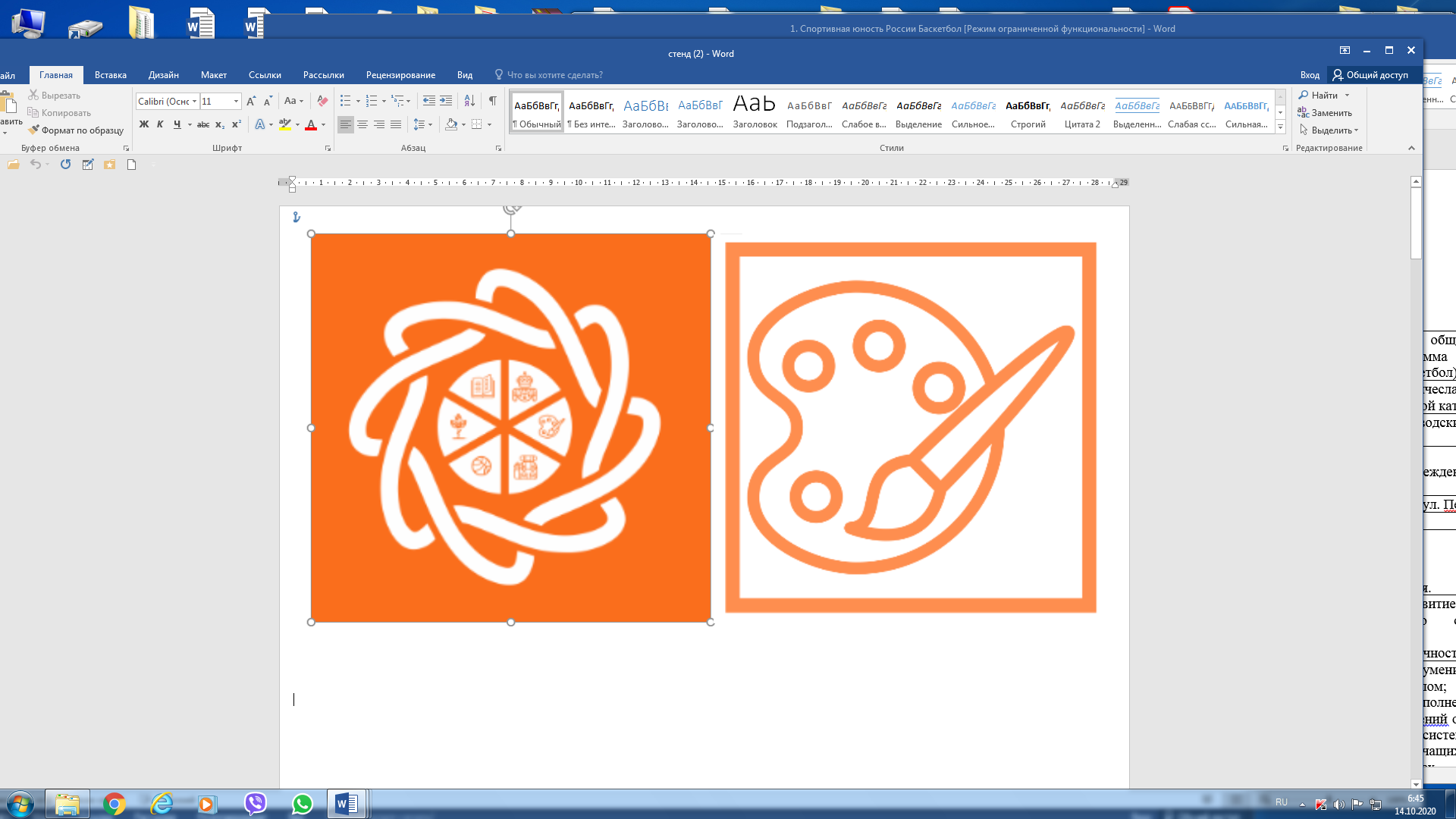 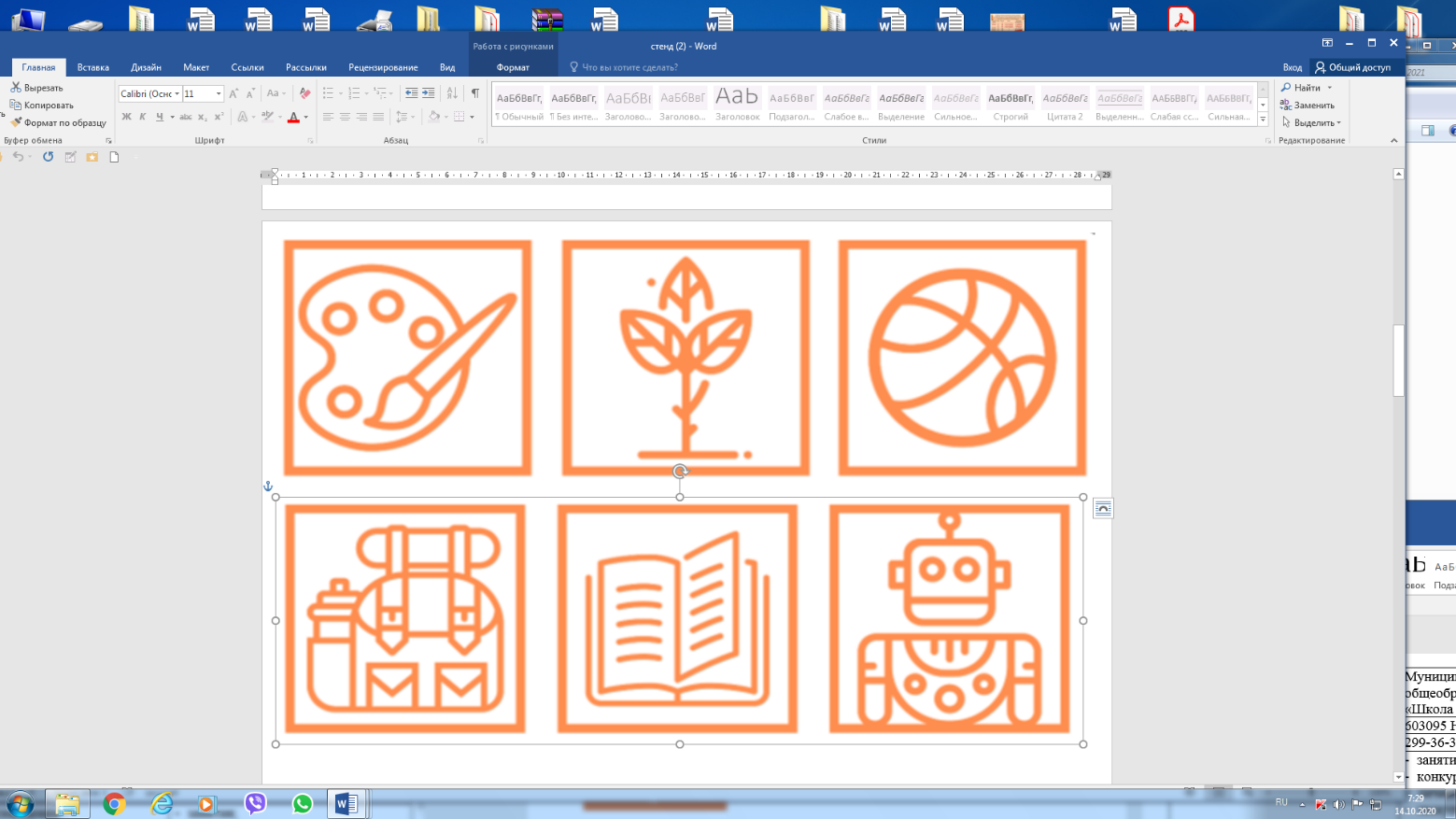 Дополнительная общеобразовательная (общеразвивающая)ПРОГРАММА«ЮИД»(Социально-гуманитарная направленность)Программа разработана в рамках реализации федерального проекта «Успех каждого ребенка»Центр дополнительного образования «Школа полного дня»Возраст детей:  с 11 лет.Срок реализации: 1  год Автор программы: Степанова Екатерина Романовна, учитель ИЗО и черченияг. Нижний Новгород2020 годИнформационная карта программыПояснительная записка        Программа «ЮИД» разработана в рамках федерального проекта «Успех каждого ребенка» в части реализации мероприятий по созданию новых мест дополнительного образования в Центре дополнительного образования «Школа полного дня» МАОУ «Школа №190». Данная дополнительная общеобразовательная (общеразвивающая) программа разработана в соответствии Приказом Министерства образования, науки и молодежной политики Нижегородской области от 21.05.2020 №316-01-63-919/20,  Письмом Минобрнауки России от 18.11.2015г №09-3242  "О направлении информации/ Методические рекомендации по проектированию дополнительных общеразвивающих программ", Письмом МО НО от 50.05.2014 №316-01-100-1674/14 «О направлении рекомендаций по разработке ОП ОО ДО», Приказом Минобрнауки России от 29.08.2013 №1008 «Об утверждении Порядка организации и осуществления образовательной деятельности по дополнительным общеобразовательным программам»,  с учетом требований  ФГОС.  Данная программа направлена на формирование у детей и подростков культуры поведения на дорогах, гражданской ответственности и правового самосознания, отношения к своей жизни и к жизни окружающих как к ценности, а также к активной адаптации во всевозрастающем процессе автомобилизации страны. Программа позволяет сформировать совокупность устойчивых форм поведения на дорогах, в общественном транспорте, в случаях чрезвычайных ситуаций.В процессе занятий дети участвуют в рейдах по обеспечению безопасности движения на улицах и дорогах, в агитационных автопробегах по пропаганде правил поведения на дорогах и улицах. Проводятся состязания юных велосипедистов, конкурсы знатоков правил дорожного движения, состязание «Безопасное колесо» и др.Особенность программы заключается в создании условий для формирования безопасного образовательного пространства при взаимодействии с сотрудниками ГИБДД. Реализация программы рассчитана на один год. Отряд ЮИД состоит из учащихся 5-11 классов. Работа проводится в форме теоретических и практических занятий. Содержание занятий, объем и интенсивность нагрузок зависят от возраста и физического состояния здоровья обучающихся. Программа обучения построена по принципу от «простого к сложному» и углубления теоретических знаний и практических умений на каждом последующем этапе обучения.Направленность дополнительной образовательной программы: Социально-гуманитарнаяНовизна данной программы состоит в ориентации учащихся на более углубленное изучение правил дорожного движения и стимулирование воспитанников к активной адаптации во всевозрастающем процессе автомобилизации страны.Данная программа является актуальной и востребованной для учащихся так как:-        углубляет предметные знания и создаёт базу для дальнейшего изучения учебных дисциплин (истории, ОБЖ) в средней школе;-        ориентирует на мотивацию познавательной деятельности детей;-        учит самостоятельному поиску знаний;Цель программы «Юные инспектора движения» - вовлечь учащихся 5-11 классов в деятельность по профилактике детского дорожного травматизма, познакомить их с содержанием работы специалистов, обеспечивающих безопасность дорожного движения.Задачи: обучить правилам безопасного поведения на дорогах и улицах; познакомить с работой современных технических устройств, используемых в различных службах ГИБДД; дать опыт реальной деятельности по профилактике детского дорожного травматизма; научить приемам оказания первой доврачебной помощи, пострадавшим в дорожно-транспортных происшествиях; развить природные задатки, способствующие успеху в социальном и профессиональном самоопределении детей.Адресат: В объединение  принимаютсявсе желающие учащиеся с 11 лет Срок реализации: Программа рассчитана на один год.Форма и режим занятий:          Работа  кружка осуществляется в определённых организационных формах. Это беседы, практические занятия, лекции, домашние работы.          Работа проходит как групповая, со всей группой учащихся, так и индивидуальное обучение каждого ученика отдельно, ориентируясь на его индивидуальный темп усвоения знаний и его способности.         Каждое занятие имеет определённую систему  построения: начало, объяснение, закрепление, повторение, практическое задание, домашнее задание. Занятия воспитывают, способствуют усвоению материала, формированию умений и навыков, определённых качеств личности.         Основой построения занятий является сочетание коллективных, групповых и индивидуальных форм работы. Занятия проводятся также и в форме соревнования.         Режим занятий - 3 раза в неделю. Количество часов – 108. Продолжительность занятий один учебный час по 45 минут, в группе по 13 человек.Общая характеристикаВ воспитании – методы формирования сознания личности, методы организации деятельности и формирования опыта общественного поведения, методы стимулирования поведения и деятельности.Программа кружка «ЮИД» относится к социально-педагогической направленности: создаются условия для социальной практики ребенка в его реальной жизни, накопления нравственного и практического опыта.Работа кружка «ЮИД» основывается на различных видах деятельности:- Создание уголка безопасности дорожного движения;- Изучение правил дорожного движения и пропаганда их в классах;- Встречи и беседы с инспектором ГИБДД;- Встречи с медицинским работником, с целью изучения основ медицинских знаний и применения знаний на практике;- Участие в различных конкурсах по профилактике дорожно-транспортной безопасности;- Проведение игр, конкурсов, соревнований в школе.Основные формы деятельности кружка по данной программе: обучение, применение знаний на практике через практические занятия, соревнования, игры, практическая работа по проведению пропаганды безопасности дорожного движения через конкурсы, викторины, шоу-программы.В работе кружка участвуют учащиеся 5 -11 классов. Создается актив детей для оказания помощи изучения ПДД во всех классах начального и среднего звена через агитацию, пропаганду, конкурсы, игры, соревнования.2. Планируемые результаты. Развитие значимых для данной деятельности личностных качеств:
- Самостоятельности в принятии правильного решения;- Убежденности и активности в пропаганде добросовестного выполнения правил дорожного движения, как необходимого элемента сохранения своей жизни;- Внимательности и вежливости во взаимоотношениях участников дорожного движения;- Здорового образа жизни и навыка самостоятельного физического совершенствования.Учащиеся должны знать:- правила дорожного движения, нормативные документы об ответственности за нарушение ПДД;- серии дорожных знаков и их представителей;- способы оказания первой медицинской помощи;- техническое устройство велосипеда.Учащиеся должны уметь:- работать с правилами дорожного движения, выделять нужную информацию;- читать информацию по дорожным знакам;- оценивать дорожную ситуацию;- оказывать первую медицинскую помощь пострадавшему;- управлять велосипедом.Учащиеся должны иметь навыки:- дисциплины, осторожности, безопасного движения как пешехода, пассажира, велосипедиста;- взаимной поддержки и выручки в совместной деятельности;- участия в конкурсах, соревнованиях.- активной жизненной позиции образцового участника дорожного движения.Предметные результаты- формирование первоначальных представлений о значении правил безопасности дорожного движения.- овладение умениями оказания первой медицинской помощи, безопасного дорожного движения.3.Система оценки качества реализации программы          Формы подведения итогов реализации дополнительной образовательной программы:Педагогический контроль знаний, умений, навыков обучающихся в творческом объединении осуществляется  поэтапно:Тестовый контроль, представляющий собой проверку репродуктивного уровня усвоения теоретических знаний с использованием карточек-заданий по разделам программы;Фронтальная или индивидуальная беседа;Выполнение дифференцированных практических заданий различных уровней сложности;Участие в конкурсах разного уровняИтоговый контроль  проводится по сумме показателей промежуточного контроля за все время обучения в творческом объединении, а также предусматривает выполнение творческой работы с использованием информационных технологий, защита проекта.Педагогический контроль  осуществляется с использованием  «скрытой помощи» обучающемуся педагогом и «коллегами» творческого объединения, одобрения, доверия, поощрения индивидуальной исключительности. Каждый приобретает не только знания, умения, навыки, но и собственный жизненный опыт.4.Содержание программы1. Правила дорожного движения:•  общие положения;•  обязанности пешеходов;•  сигналы светофора;•  правила для водителей;•  дорожные знаки;•  практические занятия.2. Основы доврачебной медицинской помощи:•   общие принципы оказания доврачебной помощи;•   техника наложения повязок;•   первая помощь при общих ранениях;•   первая помощь при повреждении мягких тканей, суставов, костей;•   первая помощь при несчастных случаях;•   первая помощь при ожогах и отморожениях;•   транспортировка при различных видах травм.3. Фигурное вождение велотранспортных средств.Раздел 1. Введение: юные инспекторы дорожного движения Цели, задачи кружка ЮИД. Утверждение программы. История движения ЮИД. Основные направления работы отряда ЮИД. Структура и организация работы отряда ЮИД. Обязанности и права юного инспектора движения. Атрибуты юного инспектора движения: значок, удостоверение, одежда; отрядная символика. Краткий анализ ситуации дорожно-транспортного травматизма, позиция людей по отношению к соблюдению ПДД, убеждение детей в необходимости знать законы улиц и дорог, обеспечивая этим свою безопасность. Вводный инструктаж перед проведением занятий. Раздел 2. Дети и проблемы дорожной безопасности Современный транспорт - зона повышенной опасности. Причины транспортных аварий. Опасности при посадке в транспорт и высадке из него, при торможении, при аварийной ситуации. Основные требования к пешеходам: знание правил дорожного движения, дисциплинированность, самообладание, умение психологически переключиться на зону повышенной опасности, умение предвидеть и избегать опасности. Правила поведения в общественном и индивидуальном транспорте. Правила поведения при аварийной ситуации. Пассажир – заложник (правила поведения).Раздел 3. Организация дорожного движения Тема 1. Законы дорожного движения (история и современность) История появления первых автомобилей. Автомобильный транспорт: грузовые, специальные, легковые автомобили. Общественный транспорт. Участники движения: пешеходы, водители, пассажиры. Опасные места в районах проживания учащихся. Служба ГИБДД. Дисциплина участников ДД. Пропаганда знаний ПДД. Оказание первой медицинской помощи. Дорога, её элементы и правила поведения на дороге. Проезжая часть. Разделительная полоса. Полоса движения. Общие вопросы порядка движения. Остановка и стоянка транспортных средств. Тема 2. Светофор. Появление светофора на дорогах. Виды светофоров. Сигналы светофоров. Значение круглых сигналов светофора выполненных в виде стрелок. Пешеходные светофоры для велосипедистов. Светофоры для регулирования движения через железнодорожные переезды. Переход дороги по сигналам светофора и при отсутствии светофора. Тема 3. Знаки регулировщика  Первый жезл регулировщика. Создание отделов и инспекций регулирования дорожного движения. Современный регулировщик. Знаки регулировщика. Тема 4. Дорожные знаки  Первые дорожные знаки. Назначение и роль дорожных знаков в регулировании дорожного движения. Современные дорожные знаки и их группы. Предупреждающие знаки. Запрещающие знаки. Знаки приоритета. Предписывающие знаки. Информационно-указательные знаки. Знаки сервиса. Знаки дополнительной информации. Случаи, когда значения временных дорожных знаков противоречат указаниям стационарных знаков. Места установки дорожных знаков. Тема 5. Дорожная разметка  Дорожная разметка как способ регулирования дорожного движения. Виды разметки. Горизонтальная разметка и ее назначение. Вертикальная разметка и ее назначение. Пользование разметкой, ориентирование в движении. Расположение транспортных средств на проезжей части. Интервал и дистанция. Полоса торможения и разгона. Тема 6. Перекресток Перекрестки и их виды. Определение регулируемых и нерегулируемых перекрестков. Границы перекрестков. Пересечение проезжих частей на перекрестках. Проезд перекрестков. Правила перехода перекрестка. Порядок движения на перекрестке при регулировании движения регулировщиком и светофором. Проезд перекрестков, движением на которых управляет регулировщик. Проезд перекрестков со светофорным регулированием. Преимущество трамваев на регулируемых перекрестках. Нерегулируемые перекрестки. Нерегулируемые перекрестки неравнозначных дорог. Нерегулируемые перекрестки равнозначных дорог. Тема 7. Дорожно-транспортные происшествия (причины и последствия) Определение ДТП. Причины попадания детей в ДТП. Состояние дорожнотранспортного травматизма среди детей. Последствия ДТП. Разбор конкретных ДТП. Дорожные ловушки: закрытого обзора; отвлечения внимания; «пустынная улица»; пешеход на проезжей части улицы; зона остановки автобуса, троллейбуса, трамвая; на пешеходном переходе; пешеход у светофора; на углу перекрёстка; возле дома; пешеход, идущий вдоль проезжей части. Места перехода проезжей части. Правила движения пешеходов вдоль дорог. Движение учащихся по тротуарам и пешеходным переходам. Наша дорога в школу. Правила пользования транспортом. Правила перехода улицы после выхода из транспортных средств. Тема 8. Культура поведения пешехода, пассажира, водителя Меры ответственности пешеходов и водителей за нарушение ПДД. Транспортная культура. Федеральный закон о «Безопасности дорожного движения». Основы страхования: договоры с родителями, попечителями, другими родственниками. Страховая сумма. Государственные страховые фирмы.Раздел 4. Основы медицинских знаний Первая помощь при ДТП. Информация, которую должен сообщить свидетель ДТП. Аптечка автомобиля и ее содержимое. Раны, их виды, оказание первой помощи. Вывихи и оказание первой помощи. Виды кровотечения и оказание первой помощи. Переломы, их виды. Оказание первой помощи пострадавшему. Ожоги, степени ожогов. Оказание первой помощи. Виды повязок и способы их наложения. Обморок, оказание первой помощи. Правила оказания первой помощи при солнечном и тепловом ударах. Обморожение. Оказание первой помощи. Сердечный приступ, первая помощь. Транспортировка пострадавшего, иммобилизация. Использование подручных материалов для изготовления носилок. Раздел 5. Правила езды на велосипеде, мопеде, мотоцикле. Фигурное вождение велосипеда.  История создания велосипедов. Велосипед как транспортное средство. Виды велосипедов. Обязанности водителей велосипедов, мопедов, мотоциклов, скутеров. Езда на велосипеде, технические требования, предъявляемые к велосипеду. Экипировка. Правила движения велосипедистов. Подача предупредительных сигналов велосипедистом световыми приборами и рукой. Дополнительные требования к движению велосипедистов: Правила проезда велосипедистами нерегулируемых перекрестков. Основные виды нарушений ПДД велосипедистами и мотоциклистами. Ответственность за допущенные нарушения. Правила проезда велосипедистами пешеходного перехода. Движение групп велосипедистов. Раздел 6. Итоговые Тестирование. Зачёт по ПДД. Выпуск газеты. Подведение итогов работы отряда ЮИД. Участие в конкурсе рисунков на асфальте «Безопасное лето!»5.Учебный планКалендарный учебный график6. Условия реализации программы: - Учебный кабинет; - Макеты дорожных знаков; - Учебная площадка по безопасности дорожного движения ОУ; - Велосипеды; - Мультимедиапроектор; - Экран.Материально-техническое оснащение в рамках федерального проекта «Успех каждого ребенка» Центра дополнительного образования «Школа полного дня»1. Микрофон - 1 шт.2. Микрофон-петличка - 3 шт.3. Наушники - 3 шт.4. Акустическая система - 1 шт.4. Комплект осветительного оборудования - 1 комплект.5. Штатив - 1 шт.6. Хромакей (синий, зеленый) - 1 шт.7. Система установки для хромакея - 1 шт.8. Подиум с хромакеем и комплектом постоянного освещения - 1 шт.7. Формы аттестации —  Соревнования.      В конце первого полугодия обучения проводится  промежуточная аттестация в форме тестирования,  в конце учебного года  проводится  итоговая аттестация в форме соревнования «Безопасное колесо».В рамках работы объединения проводятся беседы, встречи с сотрудниками ГИБДД. Организуется просмотр и обсуждение видеоматериала. Проводятся экскурсии, рейды по проверке соблюдения учащимися школы ПДД. Выступление агитбригад. Соревнования «Дорожная грамота».8. Методическое обеспечение Информационное обеспечение: - обзор аналитической информации; - оформление информационных стендов; - банк данных (разработки уроков, беседы для уч-ся, лекции и беседы для родителей, разработки внеклассных мероприятий) - конкретные методы, используемые при реализации программы: в обучении -  практический (практическая работа в библиотеках, практическая работа при оказании первой медицинской помощи, вождение велосипеда); наглядный (изучение правил ДД, демонстрация дорожных знаков, таблиц по оказанию первой помощи, аптечки…); словесный (как ведущий-инструктаж, беседы, разъяснения); работа с книгой (чтение, изучение, составление плана, поиск ответа на вопрос); видеометод (просмотр, обучение). в воспитании – методы формирования сознания личности, направленные на формирование устойчивых убеждений (рассказ, дискуссия, этическая беседа, пример); методы организации деятельности и формирования опыта общественного поведения (воспитывающая ситуация, приучение, упражнения); методы стимулирования поведения и деятельности (соревнования, поощрения).Техническое оснащение: Компьютер, мультимедиапроектор, медиатека, компьютерные программы, игровые программы, учебные фильмы.Список литературыДля преподавателя:1. Е.А. Козловская, С.А. Козловский учебная книжка-тетрадь «Дорожная безопасность» для 1,2,3,4 классов под редакцией Главного государственного инспектора БДД РФ генерал-лейтенанта милиции В.Н. Кирьянова, дополнена и переиздана.- М.: Издательский Дом Третий Рим, 2005.2. Е.А. Козловская, С.А. Козловский Дорожная безопасность: обучение и воспитание младшего школьника. Учебно-методическое пособие для общеобразовательных учреждений и системы дополнительного образования под общей редакцией Главного государственного инспектора БДД РФ генерал-лейтенанта милиции В.Н. Кирьянова - М.: Издательский Дом Третий Рим, 2006.3. Л.А. Михайлов, М.Л. Форштат. Учебное пособие по Правилам дорожного движения для начальных классов, 2007-СПб, «Лики России».4. А.П. Добровольская, М.Л. Форштат. Рабочая тетрадь по Правилам дорожного движения для начальных классов, 2007-СПб, «Лики России».5. М.Л. Форштат. Методическое пособие по Правилам дорожного движения к учебному пособию и рабочей тетради по ПДД, 2007-СПб, «Лики России».6. Е. Козловская, Профилактика детского дорожно-транспортного травматизма: методическое пособие/ под общей редакцией В.Н. Кирьянова. - М.: Издательский Дом Третий Рим, 2007.7. Помощник юного велосипедиста, пособие для начинающих велосипедистов с Правилами дорожного движения, ООО «Издательство «Кедр», М-2008.8. Правила дорожного движения РФ, утверждены Постановлением  Совета Министров-Правительства РФ от 23.10.93 г. №1090.Для детей и родителей:1. А.Л.Рыбин. Безопасность дорожного движения: учебно-наглядное пособие для учащихся: 5-9 кл. – М.: Просвешение, 2007.2. А.Л.Рыбин. Дорожное движение: безопасность пешеходов, пассажиров, водителей: пособие для учащихся 5-9 кл.– М.: Просвешение, 2007.3. А.Л.Рыбин. Дорожная азбука велосипедиста: кН. Для учащихся 5-7 кл.– М.: Просвешение, ООО «Рилионт», 2008.4. А.Л.Рыбин. Обучение правилам дорожного движения: 5-9 кл.– М.: Просвешение, 2008.Программа принята на педагогическом совете                           МАОУ «Школа № 190»                            протокол  № 9 от 27.08.2020 г.УТВЕРЖДЕНО:                                             Приказом директораот 01.09.2020 № 140-ОДПолное название программыДополнительная общеобразовательная (общеразвивающая) программа«Юные инспектора дорожного движения»Автор программыСтепанова Екатерина РомановнаТерритория, предоставившая программу Нижний Новгород, Автозаводский районНазвание проводящей организацииМуниципальное автономное общеобразовательное учреждение «Школа № 190»Адрес организации603095 Нижний Новгород, ул. Пермякова, 10АТелефон299-36-33Форма проведениязанятия;конкурсы;личная беседа;практикум;защита проектов.Цель программыФормирование у обучающихся сознательного и ответственного отношения к вопросам личной безопасности и безопасности окружающих участников дорожного движения. Расширение системы знаний и практических навыков безопасного поведения на дорогах.Задачи программыОбучающие:- расширение общего кругозора по проблеме безопасного поведения на улицах и дорогах;- изучение Правил дорожного движения для пешеходов и пассажиров на основе формирования умений и навыков безопасного поведения на дороге;- формирование практических умений пешеходов.Развивающие:- развитие  умений прогнозировать свое поведение как участника дорожного движения.К воспитательным задачам относятся:- формирование культуры участника дорожного движения;- воспитание отрицательного отношения к нарушителям норм поведения и Правил дорожного движения.НаправленностьСоциально-гуманитарнаяСроки реализацииОдин годМесто проведенияМАОУ  «Школа № 190»Официальный язык программыРусскийОбщее число детей участниковДо 15 человекГеография участниковУчащиеся образовательного учрежденияУсловия участия в программеВсе желающие с 11 летУсловия размещения участниковПомещения и территория МАОУ «Школа № 190»Ожидаемый результат реализации программы- снижение ДТП с участием детей;- повышение качества знаний правил дорожного движения;- создание условий по формированию правовой и политической культуры, активной гражданской позиции в молодёжной среде;- воспитание грамотных, сознательных участников дорожного движения, которые не только сами не попадают в ДТП, но и помогут друзьям и знакомым стать внимательными, спокойными тактичными  и грамотными пешеходами.Контроль за реализацией программыСовещание при директореЗаседание педагогического совета№Раздел, тема Кол-во часовКол-во часов№Раздел, тема теорияпрактикаРаздел 1. Введение: юные инспектора дорожного движения.Раздел 1. Введение: юные инспектора дорожного движения.Раздел 1. Введение: юные инспектора дорожного движения.Раздел 1. Введение: юные инспектора дорожного движения.1Введение. История создания детского объединения юных инспекторов движения. Структура и организация работы отряда ЮИД. Инструктаж по технике безопасности в кабинете12Правила Дорожного Движения РФ Обязанности и права юного инспектора движения. Атрибуты юного инспектора движения.23Оформление уголка по безопасности дорожного движения и стенда2Раздел 2.Дети и проблемы дорожной безопасности.Раздел 2.Дети и проблемы дорожной безопасности.Раздел 2.Дети и проблемы дорожной безопасности.Раздел 2.Дети и проблемы дорожной безопасности.4Современный транспорт – зона повышенной опасности.15Юные пешеходы.16Дети – пассажиры. Правила поведения в общественном и индивидуальном транспорте1Раздел 3. Организация дорожного движения.Раздел 3. Организация дорожного движения.Раздел 3. Организация дорожного движения.Раздел 3. Организация дорожного движения.7История и развитие Правил дорожного движения в России. Первые автомобили18Автомобильный транспорт. Общественный транспорт19Участники движения: пешеходы, водители, пассажиры. Опасные места в районе проживания учащихся.1210Дорога, её элементы и правила поведения на дороге.111Общие вопросы порядка движения. Остановка и стоянка транспортных средств1Тема 2. Светофор.Тема 2. Светофор.Тема 2. Светофор.Тема 2. Светофор.12Появление светофора на дорогах.113Виды светофоров.114Сигналы светофоров115Порядок перехода и проезда улиц и дорог по сигналам транспортного и пешеходного светофоров.2Тема 3. Знаки регулировщикаТема 3. Знаки регулировщикаТема 3. Знаки регулировщикаТема 3. Знаки регулировщика16Первый жезл регулировщика. Создание отделов и инспекций регулирования ДД.117Современный регулировщик. Знаки регулировщика118Тренировка в подаче сигналов регулировщика.1Тема 4. Дорожные знаки.Тема 4. Дорожные знаки.Тема 4. Дорожные знаки.Тема 4. Дорожные знаки.19Назначение и роль дорожных знаков в регулировании дорожного движения. История дорожных знаков. Дорожные знаки и их группы.320Предупреждающие знаки.121Знаки приоритета. Запрещающие знаки122Предписывающие знаки. Знаки особых предписаний.123Информационные знаки. Знаки сервиса. Таблички124Места установки дорожных знаков.225Изготовление макетов дорожных знаков.2Тема 5. Дорожная разметкаТема 5. Дорожная разметкаТема 5. Дорожная разметкаТема 5. Дорожная разметка26Дорожная разметка как способ регулирования дорожного движения.Виды разметки.127Горизонтальная разметка и ее назначение.1Тема 6. Перекрёсток.Тема 6. Перекрёсток.Тема 6. Перекрёсток.Тема 6. Перекрёсток.28Перекрестки и их виды.129Проезд перекрестков. Правила перехода перекрестка130Порядок движения на перекрестке при регулировании движения регулировщиком и светофором.131Перекресток: решение ситуационных задач.2Тема 7: Дорожно-транспортные происшествия (причины и последствия)Тема 7: Дорожно-транспортные происшествия (причины и последствия)Тема 7: Дорожно-транспортные происшествия (причины и последствия)Тема 7: Дорожно-транспортные происшествия (причины и последствия)32Определение ДТП. Причины попадания детей в ДТП133Последствия ДТП. Разбор конкретных ДТП.134Дорожные ловушки. Решение задач по теме.235Места перехода проезжей части. Правила движения пешеход вдоль дорог.136Движение учащихся по тротуарам и пешеходным переходам.Наша дорога в школу137Правила пользования транспортом. Правила перехода улицы после выхода из транспортных средств.138Решение задач по билетам ГИБДД.2Раздел 4. Основы медицинских знаний.Раздел 4. Основы медицинских знаний.Раздел 4. Основы медицинских знаний.Раздел 4. Основы медицинских знаний.39Аптечка автомобиля и ее содержимое.140Виды кровотечений. Способы наложения повязок141Переломы, их виды. Оказание первой помощи пострадавшему.142Наложение жгута, различных видов повязок, шины.143Обморок, оказание помощи. Правила оказания первой помощи при солнечном и тепловом ударах244Транспортировка пострадавшего, иммобилизация1Раздел 5. Правила езды на велосипеде, мопеде, мотоцикле. Фигурное вождение велосипеда.Раздел 5. Правила езды на велосипеде, мопеде, мотоцикле. Фигурное вождение велосипеда.Раздел 5. Правила езды на велосипеде, мопеде, мотоцикле. Фигурное вождение велосипеда.Раздел 5. Правила езды на велосипеде, мопеде, мотоцикле. Фигурное вождение велосипеда.45История создания велосипедов. Виды велосипедов146Обязанности водителей велосипедов, мопедов, мотоциклов, скутеров.147Основные виды нарушений ПДД велосипедистами и мотоциклистами. Ответственность за допущенные нарушения148Езда на велосипеде, технические требования, предъявляемые к велосипеду. Экипировка.149Подача предупредительных сигналов велосипедистом световыми приборами и рукой250Правила проезда велосипедистами пешеходного перехода и нерегулируемых перекрестков.151Составление памятки: «Юному велосипедисту».252Тренировочные занятияна велосипеде253Подготовка площадки для занятий на улице.2Раздел 6. Итоговые занятия.Раздел 6. Итоговые занятия.Раздел 6. Итоговые занятия.Раздел 6. Итоговые занятия.54Зачет по ПДД. Тестирование.155Подведение итогов работы отряда ЮИД.256Участие в конкурсе рисунков на асфальте «Безопасное лето!»1ИТОГО                                                                           74ч.ИТОГО                                                                           74ч.ИТОГО                                                                           74ч.ИТОГО                                                                           74ч.№п/пМесяцЧислоВремя проведения занятияКорректировкаСодержание  занятияКоличество часовФорма занятияМесто проведенияФорма контроля1Сентябрь0114.00 -14.40Введение. История создания детского объединения юных инспекторов движения. Структура и организация работы отряда ЮИД. Инструктаж по технике безопасности в кабинете1Лекция с элементами беседыКабинет 111Входное тестирование2-3Сентябрь030814.00 -14.40Правила Дорожного Движения РФ Обязанности и права юного инспектора движения. Атрибуты юного инспектора движения.2Лекция с элементами беседыКабинет 1114-5Сентябрь101514.00 -14.40Оформление уголка по безопасности дорожного движения и стенда2Практическое занятиеКабинет 1116Сентябрь1714.00 -14.40Современный транспорт – зона повышенной опасности.1Лекция с элементами беседыКабинет 1117Сентябрь2214.00 -14.40Юные пешеходы.1Ролевая игрыКабинет 1118Сентябрь2414.00 -14.40Дети – пассажиры. Правила поведения в общественном и индивидуальном транспорте1Лекция с элементами беседыКабинет 1119Сентябрь2914.00 -14.40История и развитие Правил дорожного движения в России. Первые автомобили1Лекция с элементами беседыКабинет 11110Октябрь0114.00 -14.40Автомобильный транспорт. Общественный транспорт1Лекция с элементами беседыКабинет 11111-13Октябрь060814.00 -14.40Участники движения: пешеходы, водители, пассажиры. Опасные места в районе проживания учащихся.2Практическое занятие, Лекция с элементами беседы, Ролевая играКабинет 11114Октябрь1314.00 -14.40Дорога, её элементы и правила поведения на дороге.1Лекция с элементами беседыКабинет 11115Октябрь1514.00 -14.40Общие вопросы порядка движения. Остановка и стоянка транспортных средств1Лекция с элементами беседыКабинет 11116Октябрь2014.00 -14.40Появление светофора на дорогах.1Лекция с элементами беседыКабинет 11117Октябрь2214.00 -14.40Виды светофоров.1Лекция с элементами беседыКабинет 11118Октябрь2714.00 -14.40Сигналы светофоров1Лекция с элементами беседыКабинет 11119-20Октябрь290314.00 -14.40Порядок перехода и проезда улиц и дорог по сигналам транспортного и пешеходного светофоров.2Практическое занятие с использованием ИКТКабинет 11121Ноябрь0514.00 -14.40Первый жезл регулировщика. Создание отделов и инспекций регулирования ДД.1Лекция с элементами беседыКабинет 11122Ноябрь1014.00 -14.40Современный регулировщик. Знаки регулировщика1Лекция с элементами беседыКабинет 111 23Ноябрь1214.00 -14.40Тренировка в подаче сигналов регулировщика.1Практическое занятиеКабинет 11124-26Ноябрь171914.00 -14.40Назначение и роль дорожных знаков в регулировании дорожного движения. История дорожных знаков. Дорожные знаки и их группы.3Лекция с использованием ИКТКабинет 11127Ноябрь2414.00 -14.40Предупреждающие знаки.1Лекция с использованием ИКТКабинет 11128Ноябрь2614.00 -14.40Знаки приоритета. Запрещающие знаки1Лекция с использованием ИКТКабинет 11129Декабрь0114.00 -14.40Предписывающие знаки. Знаки особых предписаний.1Лекция с использованием ИКТКабинет 11130Декабрь0314.00 -14.40Информационные знаки. Знаки сервиса. Таблички1Лекция с использованием ИКТКабинет 11131-32Декабрь0814.00 -14.40Места установки дорожных знаков.2Беседа с использованием ИКТКабинет 11133-34Декабрь1014.00 -14.40Изготовление макетов дорожных знаков.2Практическое занятиеКабинет 11135Декабрь1514.00 -14.40Дорожная разметка как способ регулирования дорожного движения.Виды разметки.1Беседа с использованием ИКТКабинет 11136Декабрь1714.00 -14.40Горизонтальная разметка и ее назначение.1Лекция с элементами беседыКабинет 11137Декабрь2214.00 -14.40Перекрестки и их виды.1Лекция с использованием ИКТКабинет 11138Декабрь2414.00 -14.40Проезд перекрестков. Правила перехода перекрестка1Лекция с использованием ИКТКабинет 11139Декабрь2914.00 -14.40Порядок движения на перекрестке при регулировании движения регулировщиком и светофором.1Практическое занятие  с использованием ИКТКабинет 11140-41Декабрь3114.00 -14.40Перекресток: решение ситуационных задач.2Практическое занятиеКабинет 11142Январь14.00 -14.40Определение ДТП. Причины попадания детей в ДТП1Лекция с использованием ИКТКабинет 11143Январь14.00 -14.40Последствия ДТП. Разбор конкретных ДТП.1Практическое занятие Ролевая игрыКабинет 11144-45Январь14.00 -14.40Дорожные ловушки. Решение задач по теме.2Практическое занятиеРолевая игрыКабинет 11146Январь14.00 -14.40Места перехода проезжей части. Правила движения пешеход вдоль дорог.1Беседа с использованием ИКТКабинет 11147Январь14.00 -14.40Движение учащихся по тротуарам и пешеходным переходам.Наша дорога в школу1Практическое занятиеКабинет 11148Январь14.00 -14.40Правила пользования транспортом. Правила перехода улицы после выхода из транспортных средств.1Лекция с использованием ИКТКабинет 11149-50Январь14.00 -14.40Решение задач по билетам ГИБДД.2Практическое занятиеРолевая игрыКабинет 11151Февраль14.00 -14.40Аптечка автомобиля и ее содержимое.1Лекция с использованием ИКТКабинет 11152Февраль14.00 -14.40Виды кровотечений. Способы наложения повязок1Беседа с использованием ИКТКабинет 11153Февраль14.00 -14.40Переломы, их виды. Оказание первой помощи пострадавшему.1Лекция с элементами беседыКабинет 11154Февраль14.00 -14.40Наложение жгута, различных видов повязок, шины.1Практическое занятиеКабинет 11155-56Февраль14.00 -14.40Обморок, оказание помощи. Правила оказания первой помощи при солнечном и тепловом ударах2Лекция с использованием ИКТКабинет 11157Февраль14.00 -14.40Транспортировка пострадавшего, иммобилизация1Лекция с использованием ИКТКабинет 11158Февраль14.00 -14.40История создания велосипедов. Виды велосипедов1Лекция с использованием ИКТКабинет 11159Февраль14.00 -14.40Обязанности водителей велосипедов, мопедов, мотоциклов, скутеров.1Лекция с использованием ИКТКабинет 11160Март14.00 -14.40Основные виды нарушений ПДД велосипедистами и мотоциклистами. Ответственность за допущенные нарушения1Лекция с использованием ИКТКабинет 11161Март14.00 -14.40Езда на велосипеде, технические требования, предъявляемые к велосипеду. Экипировка.1Практическое занятиеКабинет 11162-63Март14.00 -14.40Подача предупредительных сигналов велосипедистом световыми приборами и рукой2Лекция с использованием ИКТКабинет 11164Март14.00 -14.40Правила проезда велосипедистами пешеходного перехода и нерегулируемых перекрестков.1Практическое занятиеКабинет 11165-66Апрель14.00 -14.40Составление памятки: «Юному велосипедисту».2Практическое занятиеКабинет 11167-68Апрель14.00 -14.40Тренировочные занятия на велосипеде2Практическое занятиеКабинет 11169-70Апрель14.00 -14.40Подготовка площадки для занятий на улице.2Практическое занятиеКабинет 11171Апрель14.00 -14.40Зачет по ПДД. Тестирование.1Практическое занятиеКабинет 111Тестирование72-73Май14.00 -14.40Подведение итогов работы отряда ЮИД.2Практическое занятиеКабинет 11174Май14.00 -14.40Участие в конкурсе рисунков на асфальте «Безопасное лето!»1Практическое занятиеКабинет 111